ИНФОРМАЦИЯ О ВОЗМОЖНОСТИ ПРИЕМА ЗАЯВЛЕНИЙ И НЕОБХОДИМЫХ ДОКУМЕНТОВ, ПРЕДУСМОТРЕННЫХ ПРАВИЛАМИ ПРИЕМА, В ЭЛЕКТРОННОЙ ФОРМЕ.Поступающие вправе направить заявление о приеме, а также необходимые документы в электронной форме на адрес электронной почты БП ОУ ОО «Училище олимпийского резерва» (e-mail: yor-sport@mail.ru).Подробная информация о возможных способах и сроках направления/представления документов находится в Пункте 4.5. локального акта: «Правила приема в бюджетное профессиональное учреждение Орловской области «Училище олимпийского резерва на 2023-2024 учебный год». 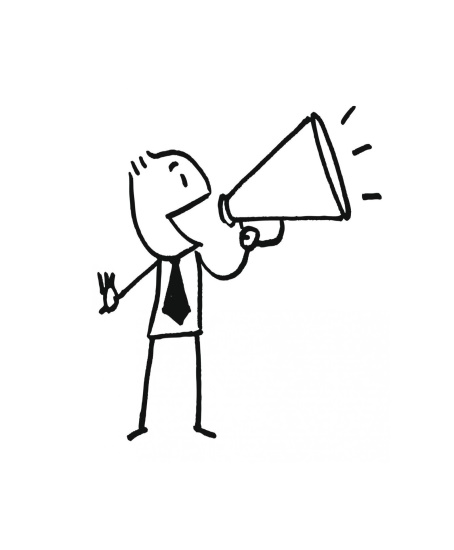 